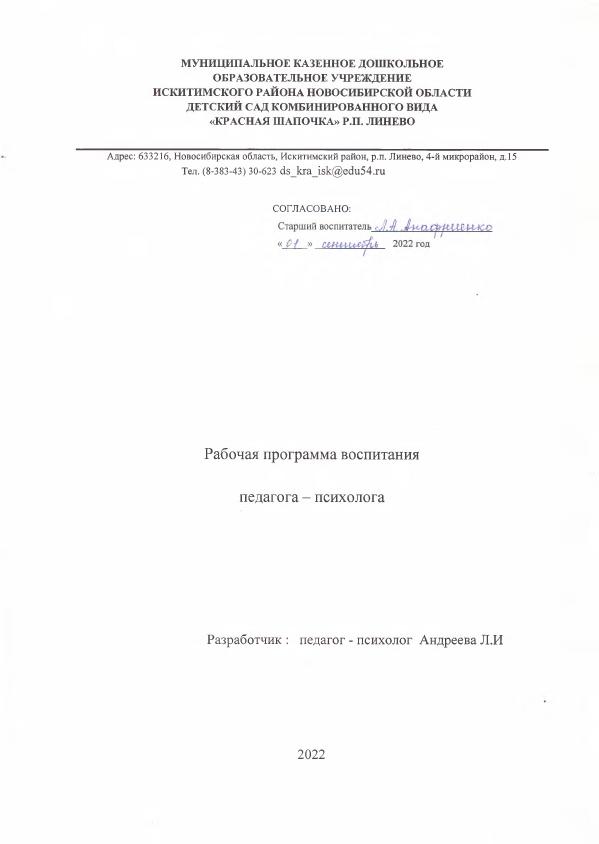 1.Цель : обеспечение единого процесса социализации – индивидуализации личности через осознание ребенком своих потребностей, возможностей и способностей на основе базовых ценностей российского общества. Задачи : Воспитательные  задачи   реализуются с учетом возрастных особенностей дошкольников.Дети младшего дошкольного возраста ( от полутора  до 3-х лет)Ценности : человек, семья, дружба, сотрудничество.2. Особенности организованного процесса : подгрупповые  и индивидуальные занятия по показу взрослого и вместе со взрослым.3. Направления, формы, содержание  деятельности :  адаптационный период к условиям ДОУ, предметно – манипулятивная игра «рядом» . Выполнение действий по самообслуживанию, поддержанию элементарного   порядка в окружающей обстановке. Проявление интереса к продуктивным видам деятельности.Проявление привязанности,  любви к семье, близким, окружающему миру. Способность понять, что такое «хорошо» и «плохо». Проявлять интерес к другим детям, проявлять позицию «Я сам!»4. Планируемые результаты: На каждого вновь прибывшего ребенка будет заведен адаптационный лист. Анализ адаптационных листов покажет , насколько будет успешной адаптация к условиям ДОУ, и как создана в группах благоприятные условия для комфортного пребывания детей в дошкольном учреждении.Педагоги  и родители расширят свои знания о процессе адаптации детей к условиям ДОУ ; средствами народного фольклора детям будут даны представления о понятиях «хорошо» и «плохо», а также привязанность и любовь к близким, семье, окружающему миру.5. Календарный план воспитательной работы   (Приложение №1)Дети среднего дошкольного возраста ( от 3-х до 5-ти лет)Более широкое использование речи как средства общения стимулирует расширение кругозора ребенка. В этом возрасте сверстник становится более значим . Большим шагом вперед является развитие способности выстраивать умозаключения. Развивается устойчивость произвольного переключения внимания.Ценности: дружба, любовь к своим близким,  родному краю, Родине, т.е. формирование духовно – нравственных ценностей. Уважительное  отношение к результатам чужого и своего труда. Умение видеть красоту нравственных поступков.2. Особенности организованного процесса:  Индивидуальное  обследование:  Эмоционально – личностная диагностика детей старшей группы по методика: «Кактус»,  «Лесенка» (автор М.А. Панфилова),  «Рисунок семьи» (автор И.Вандик);индивидуальная, подгрупповая и групповая непосредственная организованная деятельность; проведение театрализованных представлений для детей младших групп; праздники и развлечения. Для укрепления семейных традиций проводятся выставки детского рисунка по темам «Моя бабушка, мой дедушка»,  «Русский народный костюм», «Мой любимый сказочный герой».Также изготовление детьми сувениров для пап и дедушек к «Дню защитника  Отечества»; мамам и бабушка к «Международному  женскому дню 8-е марта». Разыгрывание условных и реальных историй, отражающих разные модели отношений ребенка со сверстниками и взрослыми  «Болото»4. Планируемые результаты: в результате обследования будут выявлены популярные и неблагополучные , тревожные и агрессивные дети. Дети, которые имеют проблемы, будут включены в коррекционные группы.В результате проведения бесед, выставок и совместных заданий ребенку и родителям будут укреплены семейные традиции. Уважительное отношение к результатам труда поспособствует сформировать «Выставка дымковской игрушки» , «День Осени», «В гостях у бабушки Арины»( выставка русского народного костюма).Дети старшего дошкольного возраста (от 5-ти до 7-ми лет)К этому периоду жизни у детей накапливается достаточно большой багаж знаний, который продолжает интенсивно пополняться. Развитие произвольности и волевых качеств позволяют ребенку целенаправленно преодолевать трудности, развивается соподчинение мотивов. Нравственное развитие старшего дошкольника  во многом зависит   от степени участия в нем значимого взрослого. Приоритет отдается творческим играм, (сюжетно-ролевым, строительно – конструктивным. Игры – драматизации и инсценировки с элементами труда и художественной деятельности и игры с правилами. Отдельное внимание уделяется самостоятельной деятельности.Личностные качества (патриотизм, доброжелательность, чуткость, отзывчивость) воспитываются в семье, поэтому участие родителей , их личный пример дает положительные результаты в воспитании.Ценности: родина, природа , человек, семья, дружба, сотрудничество. Чувство гордости, прекрасного и  героического.2. Особенности организованного процесса: общение со взрослым, сверстниками, самостоятельная деятельность, экспериментирование. Проявлять любовь к малой родине, иметь представление о своей стране, испытывать привязанность к родному дому, семье, близким людям.Различать проявление добра, зла, принимать и уважать ценности семьи и общества, правдивость, искренность, способность к сочувствию и заботе, к нравственному поступку, проявление  задаток к чувству долга. Ответственность за свои действия и поведение. Принимать и уважать различия между людьми. Проявлять дружелюбие, уметь слушать и слышать собеседника. Формировать чувства прекрасного на основе восприятия художественного слова на русском и родном языке3. Направления, формы, содержание  деятельности. Сюжетно – ролевые игры, игры с правилами, традиционные народные игры. Групповые формы , коллективные проекты заботы и помощи. Создание доброжелательного психологического климата в группе. Совместная деятельность воспитателя с детьми на основе наблюдения, сравнения, проведения опытов (экспериментирования). Организация походов и экскурсий, просмотра доступных для восприятия ребенка познавательных  фильмов , чтения художественной литературы. Организация конструкторской и продуктивной творческой деятельности, организация насыщенной и структурированной образовательной среды с видеоматериалами и иллюстрациями. Подгрупповые и групповые занятия, занятия в парах., индивидуальная работа. 4. Планируемые результаты: В результате проделанной работы дети старшего дошкольного возраста освоят игры с правилами, традиционные народные игры, направленные на оказание взаимовыручки, доброжелательного отношения к сверстникам и людям старшего поколения; в результате  задействования детей в театрализованных представлениях, в группах будет создан доброжелательный психологический климат. Чувство гордости, прекрасного и  героического будет сформировано благодаря играм «Защити товарища», непосредственной образовательной деятельности «Доброта и злость», «Смелость и трусость», досугу «Профессии наших пап», а  также  беседами, фильмами , чтением книг : « Их подвигами гордятся внуки», «Бессмертный полк», «День Победы».5. Календарный план воспитательной работы  (Приложение №1)Работа с родителямиЗадачи : Повысить компетентность родителей в вопросах развития личностных качеств детей.Оказать психолого – педагогическую поддержку родителям в процессе воспитания.. Объединить усилия педагогов и семьи по воспитанию дошкольников посредством совместных мероприятий.Основные форы и содержание работы: анкетирование, консультации, мастер – классы,   консультации  - презентации   , праздники, фестивали, конкурсы, соревнования, родительские собрания .                                                     Приложение  №1 к « Программе воспитания»Календарный план воспитательной работы  в младших, средних и старших группах. 2022 –2023 учебный год.Источник : Практический психолог в детском саду, А.Н. Веракса; Проблемы детей дошкольного возраста , Е.Алексеева; Большая книга детского психолога, О.Н. Истратова.Младшие группы Средние группы Старшие группы СентябрьСентябрьСентябрь1.Сюжетно -ролевая игра «Моя семья»2.Родительское собрание адаптационной группы «Секреты успешной адаптации»1.Развлечение «Праздник дружной семьи»2. День дошкольного работника «Кто работает в нашем детском саду»     -экскурсия по ДОУ1. «День знаний» -экскурсия в школу2. «День дошкольного работника»- выставка детского рисунка «Мой любимый воспитатель»ОктябрьОктябрьОктябрь1 .Д/и «Мой дом»2. Народный фольклор 1.Оформление фотовыставки  «Моя бабушка, мой дедушка»2. День осени «Осенины»1. «Международный день пожилого человека» беседа.2.День осени «Осенние превращения» экскурсия в огород и поле, выставка овощей.НоябрьНоябрьНоябрь1 «Колобок» театрализация русской народной сказки1 «Мы едины – мы не победимы»: «Метла», «Ручеек»,  «Зимовье зверей», «Сказка о добром сердце»;2. День матери – развивающая игра  «Кто что делает дома»1. «Моя родина – Россия» - выставка детского рисунка2. «Моя любимая мамочка»3. «Мы все едины» - социальная акцияДекабрьДекабрьДекабрь1 .Театрализованное представление для младших групп детьми старшего возраста «В гостях у сказки – Теремок»;2. Психологическая настройка с куклой бибабо «Добрый Дедушка Мороз» 1.  РДД   Изготовление элементов русского народного костюма  «В гостях у бабушки Арины»;2. РДД « Мой любимый сказочный герой»1.Ситуационная игра « В магазине новогодних подарков » РДД  - подарки своими руками для самых близких;2. ИЗО « Чем мне запомнился праздник Нового года»ЯнварьЯнварьЯнварь1.Театрализация русской народной сказки «Волк и семеро козлят»;2.  ИЗО «Мой любимый сказочный герой – уступи игрушку»1. Беседа + ИЗО «Уроки безопасности»ФевральФевральФевраль1.Импровизация сказки Х.Андерсена «Снежная королева»1.Д\и «Народы России»;2.П\и  «Путаница»3. Разыгрывание условных и реальных историй, отражающие разные модели отношений ребенка со сверстниками и взрослыми «Болото»;4.Изготовление сувениров для пап , дедушек и братьев к «Дню защитника Отечества»1.Игра  с мячом «Защити товарища»2. Изготовление сувениров для пап , дедушек и братьев к «Дню защитника Отечества»3.Досуг  «Профессии наших пап»МартМартМарт1.РДД  «Я для мамочки моей!»  лепка пирожных 2.Игра  «Ласковое имя»1.  «Мамы разные нужны, мамы разные важны» беседа + ИЗО2.С\р игра «Пришли гости» 1.  «Мамы разные нужны, мамы разные важны» беседа + ИЗО;2.НОД «Доброта и злость»АпрельАпрельАпрель1.Беседы «Прилетели птицы»;2.Д\и «Кто живет в лесу»1.НОД «Любознательность и любопытство»;2. «День космонавтики» - конструирование из бросового материала;3.Проигрывание реальных психологически сложных ситуаций  : «Почему у меня мало друзей?»,  «Что  такое хорошо и что такое плохо?»4. Беседа «Люби и знай родной свой край»1 .НОД «Любознательность и любопытство»;2. «День космонавтики» - конструирование из бросового материала;3.Проигрывание реальных психологически сложных ситуаций  : «Почему у меня мало друзей?»,  «Что  такое хорошо и что такое плохо?»4. Беседа «Люби и знай родной свой край»МайМайМай1.Совместная деятельность по аппликации «Мы идем на праздник Дня Победы»- изготовление флажков;2. Наблюдение за цветущими растениями .1.Беседы, просмотр фильмов, чтение художественной литературы «Их подвигами гордятся внуки»;2. Беседа и экскурсия к Мемориалу  Памяти «Бессмертный полк»1.Заключительная диагностика «Психолог – педагогическая готовность детей 6-7 лет к школьному обучению»2. Беседы, просмотр фильмов, чтение художественной литературы «Их подвигами гордятся внуки»3. . Беседа и экскурсия к Мемориалу  Памяти «Бессмертный полк»